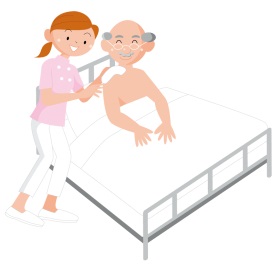 福祉サービスの質の向上のため、福祉サービス第三者評価が位置づけられております。第三者評価は、日頃の業務を見直す良いチャンスです。第三者評価を受けることによって、自分たちのサービスがどのように受け止められているかを客観的に把握でき、自己評価をする過程の中で、様々な業務改善の気付きが生まれます。この機会に、第三者評価の受審をお勧めします。特養ホームの受審状況（全社協調べ）
シーズネットの第三者評価事業　ＮＰＯ法人シーズネットは、2001年にシニアの仲間づくりを主体に生まれた法人ですが、現在は様々な社会貢献活動をしています。北海道での福祉サービス第三者評価の実施にスタートから関わっていた役員もおり、2016年に第三者評価機関として登録しました。＜高齢者施設サービスの料金（定員100名の場合）＞〇基本料金　350,000円（税別）〇利用者アンケート1名につき1,000円（税別）　なお、具体的な料金等はご相談に応じます。特別養護老人ホーム数６，７５４受審施設数（全国）４１９受審率６．２％累計受審施設数（全国）４，３９２